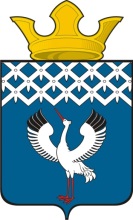 Российская ФедерацияСвердловская областьГлава Байкаловского сельского поселенияБайкаловского муниципального районаСвердловской областиПОСТАНОВЛЕНИЕот 14.09.2022   №260-пс. БайкаловоО внесении изменений в Постановление главы муниципального образования Байкаловского сельского поселения от 19.01.2021 №9-п  «Об утверждении Положения о контрактной службе администрации муниципального образования Байкаловского сельского поселения»В соответствии с Федеральным законом от 11.06.2022 № 160-ФЗ                     «О внесении изменений в статью 3 Федерального закона «О закупках товаров, работ, услуг отдельными видами юридических лиц» и Федеральный закон                  «О контрактной системе в сфере закупок товаров, работ, услуг для обеспечения государственных и муниципальных нужд», Решением Думы муниципального образования Байкаловского сельского поселения от 30 апреля  2020 года № 177 «О внесении изменений в Устав Байкаловского сельского поселения», Постановлением главы Байкаловского сельского поселения Байкаловского муниципального района Свердловской области от 22.09.2021 №233-п «Об изменении наименования Администрация муниципального образования Байкаловского сельского поселения», ПОСТАНОВЛЯЮ:1. Внести изменения в наименование Постановления главы муниципального образования Байкаловского сельского поселения от 19.01.2021 №9-п  «Об утверждении Положения о контрактной службе администрации муниципального образования Байкаловского сельского поселения», изложив его в следующей редакции «Об утверждении Положения о контрактной службе администрации Байкаловского сельского поселения».2. Заменить слова «муниципальное образование Байкаловского сельского поселения» на «Байкаловское сельское поселение» во всех склонениях и падежах по всему тексту Постановления.3. Внести в приложение № 1 Постановления главы Байкаловского сельского поселения «Об утверждении Положения о контрактной службе администрации Байкаловского сельского поселения» от 19.01.2021 №9-п  следующее изменение:3.1.	Дополнить раздел «I. Общие положения» пунктом 1.4  следующего содержания: «1.4. Руководитель контрактной службы, работники контрактной службы обязаны при осуществлении закупок принимать меры по предотвращению и урегулированию конфликта интересов в соответствии с Федеральным законом от 25 декабря 2008 года № 273-ФЗ «О противодействии коррупции», в том числе с учетом информации, предоставленной заказчику в соответствии с частью 23 статьи 34 Федерального закона № 44-ФЗ.».4. Настоящее Постановление опубликовать в Информационном вестнике Байкаловского сельского поселения и разместить на официальном сайте Байкаловского сельского поселения www.bsposelenie.ru.5. Контроль исполнения настоящего Постановления оставляю за собой.	Глава Байкаловского сельского поселения	Байкаловского муниципального района	Свердловской области			                                        	 Д.В. Лыжин